Магістерські роботикафедри української і зарубіжної літератури2023-2024 н.р.Бєляєва Віолетта Віталіївна  (М 313-ф) «Опозиція «своє / чуже» як проблема Інакшості в творчості поетів зарубіжжя».Науковий керівник: доктор філологічних наук, професор Колінько О.П.Оберемок Анастасія Володимирівна  (М 313-ф) «Специфіка міфопоетичної парадигми у творчості В. Стуса».Науковий керівник: доктор філологічних наук, професор Колінько О.П.Забаренко Анастасія Сергіївна (М313-ф) «Поетика художньої (квазі)біографії Ольги Кобилянської у сучасному українському романі (на матеріалі творів Валерії Врублевської "Шарітка з Рунгу" та Ольги Саліпи "Оля")»Науковий керівник: кандидат філологічних наук, доцент Єгорова Ю.М.Селіванова Анастасія  Юріївна (М313-ф)  «Поетика романів Є. Кузнєцової «Драбина», «Спитайте Мієчку»Науковий керівник: кандидат філологічних наук, доцент О.А.ОгульчанськаЗавідувач кафедри		Надія АКУЛОВА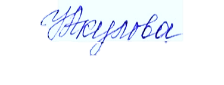 